Defence Accreditation Scheme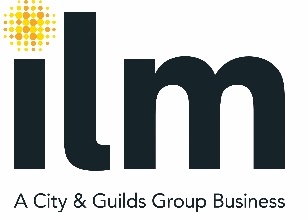  - Defence Academy Courses, ILM Centre No 007881BApplication Form for Vocationally Related Qualifications in Leadership & ManagementIf completing by hand please complete in BLOCK capitals. If you apply via email please type your response into the boxes and send your scanned proof of course completion as an attachment.This form is only valid for courses as indicated below.Note:  If you are claiming for this qualification after completion of your course using ILM’s Recognition of Prior Learning (RPL) scheme, you will need to provide evidence of course completion, along with your application form.  This can be a copy of your JPA training record or other official documentation appropriate to the course attended. * Please note that registration fees are reviewed annually and are generally non-refundable. The prices shown are valid from 1 September 2017 until 31st August 2018. PAYMENT, REGISTRATION AND CERTIFICATION GUIDELINESStep 1 – ApplicationPost or email your application to:ILMNo 1, Newlands CourtAttwood RoadBurntwoodStaffordshireWS7 3GFTel:      +44 (0)1543 266867Email:   armedforces@i-l-m.comStep 2 – Payment a.  by cheque:  Please attach a cheque (Insert Cheque No……………………), payable to ILM for the appropriate amount. b. by card: If you wish to make payment by debit/credit card* please tick here  and the Customer Services Team will contact you to collect your payment.   * Please note that we are unable to accept payment via American Express. Step 3 – Registration and CertificationILM will verify your details and providing your application, payment and proof of completion have been received correctly your certificate will be issued within 6 weeks and sent to the address that you have provided.Note: ILM will use the personal data you provide to process your application and will only contact you by email or telephone in relation to your request.  If your details change, please email us at armedforces@i-l-m.com and we will amend our records accordingly. Course start dateCourse end dateCourse end dateCourse numberHave you enclosed proof of completion?Yes      No Nominal Roll CourseQualificationTick the relevant boxIntermediate Officers Development Programme Modules 1-3 (IOD 1,2&3) RAF ONLYWef Jan 2010Level 6 Award in Management (code: 8316-13)£89*Intermediate Command & Staff Course (Land Reserves)ICSC (LR)Wef June 2013Level 7 Certificate in Leadership & Management (Qual code: 8617-21)£179*Intermediate Command & Staff Course (Land)(ICSC (L))Wef Jan 2004Level 7 Diploma in Leadership & Management(Qual code: 8617-31)£139*Intermediate Command & Staff Course (Air)(ICSC (A))Wef Jan 2014- Apr2018Level 7 Diploma in Leadership & Management (Qual code: 8617-31)£139*Intermediate Officers Development Programme Modules 4 & 5 (IOD 4&5)Wef May 2018Level 7 Diploma in Leadership & Management (Qual code: 8617-31)£139*Intermediate Command & Staff Course (Maritime)(ICSC (M))Wef Jan 2015Level 7 Diploma in Leadership & Management (Qual code: 8617-31)£139*RankService numberFirst NameSurnameDate of birthGenderEmail addressPhone numberUnique Learner No (if known)Postal address to which you wish the certificate to be sent